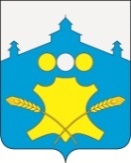 АдминистрацияСоветского сельсоветаБольшемурашкинского муниципального районаНижегородской областиПОСТАНОВЛЕНИЕ        14 ноября 2019 г.                                                                                                  № 166Об установлении размера платы за жилое помещение (наем) по договорам социального найма и размер платы за  содержание  жилого помещения для нанимателей жилых помещений, занимаемых по договорам социального найма или договорам найма жилых помещений  муниципального жилищного фонда Советского сельсовета Большемурашкинского муниципального района, для собственников жилых помещений, которые не приняли решение о выборе способа управления многоквартирным домом и для собственников жилых помещений, которые на их общем собрании не приняли решения об установлении размера платы за содержание  жилого помещения	В соответствии с Жилищным кодексом Российской федерации от 29.12.2004 года № 188-ФЗ (с изменениями на 26.07.2019, в редакции от 01.10.2019 г), Федеральным законом  от  года № 131-ФЗ «Об общих принципах организации местного самоуправления в Российской федерации», Постановлениями Правительства РФ от  года  № 491 «Об утверждении правил содержания общего имущества в многоквартирном доме и Правил изменения размера платы за содержание и ремонт жилого помещения в случае оказания услуг и выполнения работ по управлению, содержанию и ремонту общего имущества в многоквартирном доме ненадлежащего качества и с перерывами, превышающими установленную продолжительность» (с изменениями и дополнениями от 15.12.2018 г.), от  года № 290 "О минимальном перечне услуг и работ, необходимых для обеспечения надлежащего содержания общего имущества в многоквартирном доме, и порядке их оказания и выполнения" (вместе с "Правилами оказания услуг и выполнения работ, необходимых для обеспечения надлежащего содержания общего имущества в многоквартирном доме") (в редакции от 15.12.2018 г.), от  года № 1356 "О порядке установления, изменения и ежегодной индексации платы за наем жилых помещений по договорам найма жилых помещений жилищного фонда социального использования" (вместе с "Правилами установления, изменения и ежегодной индексации платы за наем жилых помещений по договорам найма жилых помещений жилищного фонда социального использования"), Уставом Советского сельсовета, администрация Советского сельсовета п о с т а н о в л я е т:    1. Проиндексировать с 01 июля 2020 года  размер платы за пользование жилым помещением на 1,04 для нанимателей жилых помещений по договорам социального найма и договорам найма жилых помещений муниципального жилищного фонда на территории Советского сельсовета Большемурашкинского муниципального района Нижегородской области на 2020 год согласно приложения № 1.   2.Установить размер платы за  содержание  жилого помещения для нанимателей жилых помещений, занимаемых по договорам социального найма или договорам найма жилых помещений  муниципального жилищного фонда Советского сельсовета Большемурашкинского муниципального района, для собственников жилых помещений, которые не приняли решение о выборе способа управления многоквартирным домом и для собственников жилых помещений, которые на их общем собрании не приняли решения об установлении размера платы за содержание  жилого помещения на 2020 год согласно приложению  № 2.     3. Установленный размер платы за пользование жилым помещением и размер платы за  содержание  жилого помещения для нанимателей жилых помещений в пунктах 1 и 2 настоящего постановления распространяются на жилищный фонд специализированного найма находящегося в собственности Большемурашкинского муниципального района Нижегородской области.        4.  Настоящее  постановление вступает в силу с  01.01.2020 года.      5. Настоящее постановление действует в части, не противоречащей действующему законодательству.     6. Опубликовать настоящее постановления в средствах массовой информации в районной газете «Знамя» и разместить на официальном сайте администрации Советского сельсовета Большемурашкинского муниципального района в информационно-телекоммуникационной сети Интернет.     7. Контроль за исполнением настоящего постановления оставляю за собойГлава администрации сельсовета                                                Н.В. КурагинаПриложение № 1                                                                                  к постановлению администрации Советского сельсовета от 14.11. 2019 года № 166индексация расчета платы за пользование жилым помещением для нанимателей жилых помещений (платы за наем) по договорам социального найма и договорам найма жилых помещений муниципального жилищного фонда на территории Советского сельсовета Большемурашкинского муниципального района Нижегородской области на 2020 годПримечание:Граждане, признанные в установленном законодательством порядке малоимущими гражданами и занимающие жилые помещения по договорам социального найма, освобождаются от внесения платы за пользование жилым помещением (платы за наем).Приложение № 2                  к постановлению администрации Советского сельсовета                                                               от 14.11.2019 года № 166Размер платы за  содержание и ремонт  жилого помещения для нанимателей жилых помещений(платы за наем), занимаемых по договорам социального найма или договорам найма жилых помещений  муниципального жилищного фонда Советского сельсовета Большемурашкинского муниципального района, для собственников жилых помещений, которые не приняли решение о выборе способа управления многоквартирным домом и для собственников жилых помещений, которые на их общем собрании не приняли решения об установлении размера платы за содержание  жилого помещения на 2020 год* С учетом стоимости услуг по вывозу, сбору и утилизации ТБО, без учета расходов на приобретение коммунальных ресурсов, используемых в целях содержания общего имущества в МКД. Данные расходы включаются в состав платы в соответствии с действующим законодательством.Виды благоустройстваРазмер платы за наем, руб/кв.м. с НДСс 01.01.2020 г. по 30.06.2020 г.Размер платы за наем, руб/кв.м. с НДС с 01.07.2020 г. по 31.12.2020 г.Жилое помещение, расположенное в панельном, кирамзитобетонном или пеноблочном доме с 1971-1999 г.  постройки, имеющим все виды благоустройства        (отопление , водоснабжение, водоотведение,      газоснабжение, электроснабжение)3,843,99Жилое помещение, расположенное в панельном, кирамзитобетонном или пеноблочном доме с 1946-1970 г.  постройки, имеющим все виды благоустройства        (отопление , водоснабжение, водоотведение,      газоснабжение, электроснабжение)3,743,88Жилое помещение, расположенное в кирпичном доме с 2000-2010 г. постройки, имеющее все виды благоустройства (отопление,  водоснабжение, водоотведение, электроснабжение, газоснабжение)4,134,29Жилое помещение, расположенное в кирпичном доме с 1971-1999 г. постройки, имеющее все виды благоустройства (отопление,  водоснабжение, водоотведение, электроснабжение, газоснабжение)3,944,09Жилое помещение, расположенное в кирпичном доме с 1946-1970 г. постройки, имеющим все виды благоустройства (отопление, водоснабжение, водоотведение,        газоснабжение, электроснабжение)3,843,99с. РождественоЖилое помещение, расположенное в кирпичном доме с 1971-1999 г. постройки, имеющим не все виды благоустройства (отсутствует один или несколько видов благоустройства)3,743,88Жилое помещение, расположенное в кирпичном доме с 1946-1970 г. постройки, имеющим не все виды благоустройства          (отсутствует один или несколько видов благоустройства)3,653,79№п/пНаименование услуг и степень благоустройства жилищного фондаРазмер платы за  содержание и ремонт  жилого помещения с НДС *Размер платы за  содержание и ремонт  жилого помещения с НДС *№п/пНаименование услуг и степень благоустройства жилищного фондаСтавка,   руб. за  кв. м. общей площади с 01.01.2020 г. по 30.06.2020 г.Ставка,   руб.   за   кв.м. общей площади с 01.07.2020г. по 31.12.2020 г.1.Содержание   и   ремонт   (техническое обслуживание) дома2.1.Жилые дома всех видов2.2Жилые дома с местами общего пользования (подвалы и подъезды), ЦО, ЦХВС, ЦВО12,7713,282.3Жилые дома с местами общего пользования     ( подъезды), ЦО, ЦХВС, ЦВО12,6013,102.4Жилые дома с местами общего пользования (подвалы), ЦО, ЦХВС, ЦВО7,607,902.5Жилые дома с местами общего пользования (подвалы) с индивидуальным отоплением, ЦХВС, ЦВО5,755,982.6Жилые дома без мест общего пользования, с ЦО, ЦХВС, ЦВО7,307,592.7Жилые дома без мест общего пользования, с индивидуальным отоплением, ЦХВС, ЦВО5,635,862.8Жилые дома без мест общего пользования, с индивидуальным отоплением, с ЦХВС, с местным выгребом (вывоз ЖБО)10,6511,082.9Жилые дома с местами общего пользования (подъезды) с индивидуальным отоплением, ЦХВС, с местным выгребом (вывоз ЖБО)11,0811,52